
Pourriez-vous me compléter ce formulaire afin que chaque livreur puisse avoir accès sur le site de l’otan. 
Pourriez-vous prévoir les livraisons avant 9h du matin pour des raison de sécurité, aussi non prévenir au 0474/93.14.42 ou le 02/707.84.18, si il y a retard car on peut comprendre que vous dépendez de la circulation. 
 
AUSSI VEUILLER MODIFIER NOTRE CODE CLIENT DE 2278 A 2296. 
 
Veuillez communiquer le plan en pièce joint au fournisseur. Car nous avons 2 sites sur la même adresse, 1 pour le HQ NATO et une pour le STAFF CENTRE NATO (le nôtre) pour info vous ne devez pas être escorter pour nous livrer.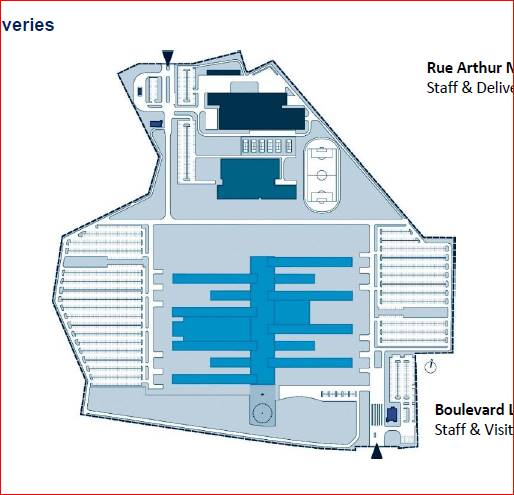 